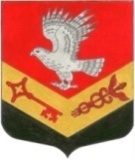 МУНИЦИПАЛЬНОЕ ОБРАЗОВАНИЕ«ЗАНЕВСКОЕ ГОРОДСКОЕ ПОСЕЛЕНИЕ»ВСЕВОЛОЖСКОГО МУНИЦИПАЛЬНОГО РАЙОНАЛЕНИНГРАДСКОЙ ОБЛАСТИСОВЕТ ДЕПУТАТОВ ЧЕТВЕРТОГО СОЗЫВАРЕШЕНИЕ20.04.2021 года                                                                                      	№ 13гп. Янино-1Об утверждении Положения о порядке организации и проведения общественных обсуждений, публичных слушаний по вопросам градостроительной деятельности в МО «Заневское городское поселение»В соответствии с Градостроительным кодексом Российской Федерации, Федеральным законом от 06.10.2003 № 131-ФЗ «Об общих принципах организации местного самоуправления в Российской Федерации», Уставом муниципального образования «Заневское городское поселение» Всеволожского муниципального района Ленинградской области совет депутатов принялРЕШЕНИЕ: 1. Утвердить Положение о порядке организации и проведения общественных обсуждений, публичных слушаний по вопросам градостроительной деятельности в муниципальном образовании «Заневское городское поселение» Всеволожского муниципального района Ленинградской области согласно приложению. 2. Настоящее решение вступает в силу после его опубликования в газете «Заневский вестник».3. Контроль за исполнением решения возложить на постоянно действующую депутатскую комиссию по вопросам местного самоуправления, предпринимательству и бизнесу, законности и правопорядку.Глава муниципального образования				В.Е. КондратьевПриложение к решению  от 20.04.2021 года № 13Положениео порядке организации и проведения общественных обсуждений, публичных слушаний по вопросам градостроительной деятельности в муниципальном образовании «Заневское городское поселение» Всеволожского муниципального района Ленинградской области 1. Общие положения1.1. Настоящее Положение разработано в соответствии с Градостроительным кодексом Российской Федерации, федеральными законами от 06.10.2003 № 131-ФЗ «Об общих принципах организации местного самоуправления в Российской Федерации», от 21.07.2014 № 212-ФЗ «Об основах общественного контроля в Российской Федерации».1.2. Настоящим Положением определяются:1) порядок организации и проведения общественных обсуждений, публичных слушаний по вопросам градостроительной деятельности на территории муниципального образования «Заневское городское поселение» Всеволожского муниципального района Ленинградской области (далее – муниципальное образование);2) организатор общественных обсуждений или публичных слушаний;3) срок проведения общественных обсуждений или публичных слушаний;4) официальный сайт;5) требования к информационным стендам, на которых размещаются оповещения о начале общественных обсуждений или публичных слушаний;6) форма оповещения о начале общественных обсуждений (приложение 1) или публичных слушаний (приложение 2), порядок подготовки и форма протокола общественных обсуждений (приложение 3) или публичных слушаний (приложение 4), порядок подготовки и форма заключения о результатах общественных обсуждений (приложение 5) или публичных слушаний (приложение 6);7) порядок проведения экспозиции проекта, подлежащего рассмотрению на общественных обсуждениях или публичных слушаниях, а также порядок консультирования посетителей экспозиции проекта, подлежащего рассмотрению на общественных обсуждениях или публичных слушаниях.1.3. Общественные обсуждения или публичные слушания по вопросам градостроительной деятельности проводятся с целью соблюдения прав человека на благоприятные условия жизнедеятельности, прав и законных интересов правообладателей земельных участков и объектов капитального строительства.1.4. Под общественными обсуждениями или публичными слушаниями по вопросам градостроительной деятельности в настоящем Положении понимается способ участия жителей муниципального образования в осуществлении градостроительной деятельности на территории муниципального образования и выявления мнения иных заинтересованных лиц, права и интересы которых могут затрагиваться при осуществлении градостроительной деятельности на территории муниципального образования, по существу выносимых на общественные обсуждения или публичные слушания вопросов градостроительной деятельности (далее – вопросы).1.5. Общественные обсуждения или публичные слушания проводятся по:проекту генерального плана, проекту о внесении изменений в генеральный план поселения;проекту правил землепользования и застройки, проекту о внесении изменений в правила землепользования и застройки поселения;проекту планировки территории;проекту межевания территории;проекту правил благоустройства территорий;проекту решения о предоставлении разрешения на условно разрешенный вид использования земельного участка или объекта капитального строительства;проекту решения о предоставлении разрешения на отклонение от предельных параметров разрешенного строительства, реконструкции объектов капитального строительства.2. Участники общественных обсуждений или публичных слушаний2.1. Участниками общественных обсуждений или публичных слушаний по проектам генеральных планов, проектам правил землепользования и застройки, проектам планировки территории, проектам межевания территории, проектам правил благоустройства территорий, проектам, предусматривающим внесение изменений в один из указанных утвержденных документов, являются граждане, постоянно проживающие на территории, в отношении которой подготовлены данные проекты, правообладатели находящихся в границах этой территории земельных участков и (или) расположенных на них объектов капитального строительства, а также правообладатели помещений, являющихся частью указанных объектов капитального строительства.2.2. Участниками общественных обсуждений или публичных слушаний по проектам решений о предоставлении разрешения на условно разрешенный вид использования земельного участка или объекта капитального строительства, проектам решений о предоставлении разрешения на отклонение от предельных параметров разрешенного строительства, реконструкции объектов капитального строительства являются граждане, постоянно проживающие в пределах территориальной зоны, в границах которой расположен земельный участок или объект капитального строительства, в отношении которых подготовлены данные проекты, правообладатели находящихся в границах этой территориальной зоны земельных участков и (или) расположенных на них объектов капитального строительства, граждане, постоянно проживающие в границах земельных участков, прилегающих к земельному участку, в отношении которого подготовлены данные проекты, правообладатели таких земельных участков или расположенных на них объектов капитального строительства, правообладатели помещений, являющихся частью объекта капитального строительства, в отношении которого подготовлены данные проекты, а в случае, предусмотренном частью 3 статьи 39 Градостроительного кодекса Российской Федерации, также правообладатели земельных участков и объектов капитального строительства, подверженных риску негативного воздействия на окружающую среду в результате реализации данных проектов.3. Уполномоченный орган местного самоуправления3.1. Уполномоченным органом – организатором общественных обсуждений, публичных слушаний, ответственным за подготовку и проведение общественных обсуждений или публичных слушаний на территории муниципального образования по проекту генерального плана, а также проекту, предусматривающему внесение изменений в утвержденный генеральный план, является Комиссия по подготовке проекта генерального плана муниципального образования «Заневское городское поселение» Всеволожского муниципального района Ленинградской области.3.2. Уполномоченным органом – организатором общественных обсуждений, публичных слушаний, ответственным за подготовку и проведение общественных обсуждений или публичных слушаний на территории муниципального образования по:проекту правил землепользования и застройки, а также проекту, предусматривающему внесение изменений в утвержденные правила землепользования и застройки;проекту планировки территории, а также проекту, предусматривающему внесение изменений в утвержденный документ о планировке территории;проекту межевания территории, а также проекту, предусматривающему внесение изменений в утвержденный документ межевания территории; проектам решений о предоставлении разрешения на условно разрешенный вид использования земельного участка или объекта капитального строительства; проектам решений о предоставлении разрешения на отклонение от предельных параметров разрешенного строительства, реконструкции объектов капитального строительства,является Комиссия по подготовке проектов правил землепользования и застройки применительно к населенным пунктам и отдельным частям территории муниципального образования «Заневское городское поселение» Всеволожского муниципального района Ленинградской области.3.3. Уполномоченным органом – организатором общественных обсуждений, публичных слушаний, ответственным за подготовку и проведение общественных обсуждений или публичных слушаний на территории муниципального образования по проектам правил благоустройства территорий, является администрация муниципального образования «Заневское городское поселение» Всеволожского муниципального района Ленинградской области (далее – администрация).4. Назначение общественных обсуждений или публичных слушаний 4.1. Решение о проведении общественных обсуждений или публичных слушаний принимается главой муниципального образования и оформляется в форме постановления главы муниципального образования.4.2. Срок принятия решения о проведении общественных обсуждений или публичных слушаний установлен частью 12 настоящего Положения.4.3. Решение о назначении общественных обсуждений или публичных слушаний должно содержать:кем и когда принято решение;информацию об органе, уполномоченном на проведение общественных обсуждений или публичных слушаний;сроки проведения общественных обсуждений или публичных слушаний;сроки и место размещения оповещения о начале проведения общественных обсуждений или публичных слушаний. 4.4. Оповещение о начале общественных обсуждений, публичных слушаний подлежит официальному опубликованию (обнародованию) до даты проведения общественных обсуждений или публичных слушаний, в сроки, установленные пунктом 7.2. настоящего Положения в соответствии с федеральными законодательными актами.5. Общественные обсуждения5.1. Процедура проведения общественных обсуждений состоит из следующих этапов:1) оповещение о начале общественных обсуждений;2) размещение проекта, подлежащего рассмотрению на общественных обсуждениях, и информационных материалов к нему на официальном сайте муниципального образования: www.zanevkaorg.ru в информационно-телекоммуникационной сети «Интернет» (далее – официальный сайт) и открытие экспозиции или экспозиций такого проекта;3) проведение экспозиции или экспозиций проекта, подлежащего рассмотрению на общественных обсуждениях;4) подготовка и оформление протокола общественных обсуждений;5) подготовка и опубликование заключения о результатах общественных обсуждений.6. Публичные слушания6.1. Процедура проведения публичных слушаний состоит из следующих этапов:1) оповещение о начале публичных слушаний;2) размещение проекта, подлежащего рассмотрению на публичных слушаниях, и информационных материалов к нему на официальном сайте и открытие экспозиции или экспозиций такого проекта;3) проведение экспозиции или экспозиций проекта, подлежащего рассмотрению на публичных слушаниях;4) проведение собрания или собраний участников публичных слушаний;5) подготовка и оформление протокола публичных слушаний;6) подготовка и опубликование заключения о результатах публичных слушаний.7. Оповещение о начале общественных обсуждений или публичных слушаний7.1. Оповещение о начале общественных обсуждений или публичных слушаний должно содержать:1) информацию о проекте, подлежащем рассмотрению на общественных обсуждениях, публичных слушаниях, и перечень информационных материалов к такому проекту;2) информацию о порядке и сроках проведения общественных обсуждений или публичных слушаний по проекту, подлежащему рассмотрению на общественных обсуждениях или публичных слушаниях;3) информацию о месте, дате открытия экспозиции или экспозиций проекта, подлежащего рассмотрению на общественных обсуждениях или публичных слушаниях, о сроках проведения экспозиции или экспозиций такого проекта, о днях и часах, в которые возможно посещение указанных экспозиции или экспозиций;4) информацию о порядке, сроке и форме внесения участниками общественных обсуждений или публичных слушаний предложений и замечаний, касающихся проекта, подлежащего рассмотрению на общественных обсуждениях или публичных слушаниях;5) информацию об официальном сайте, на котором будут размещены проект, подлежащий рассмотрению на общественных обсуждениях, и информационные материалы к нему (в случае проведения общественных обсуждений);6) информацию об официальном сайте, на котором будут размещены проект, подлежащий рассмотрению на публичных слушаниях, и информационные материалы к нему, информацию о дате, времени и месте проведения собрания или собраний участников публичных слушаний (в случае проведения публичных слушаний).7.2. Оповещение о начале общественных обсуждений, публичных слушаний:1) не позднее чем за семь дней до дня размещения на официальном сайте проекта, подлежащего рассмотрению на общественных обсуждениях или публичных слушаниях, подлежит опубликованию в порядке, установленном для официального опубликования муниципальных правовых актов, иной официальной информации;2) распространяется на информационных стендах, оборудованных около здания, уполномоченного на проведение общественных обсуждений или публичных слушаний органа местного самоуправления, в местах массового скопления граждан и в иных местах, расположенных на территории, в отношении которой подготовлены соответствующие проекты, и (или) в границах территориальных зон и (или) земельных участков, указанных в пункте 2.2 настоящего Положения (далее – территория, в пределах которой проводятся общественные обсуждения или публичные слушания), иными способами, обеспечивающими доступ участников общественных обсуждений или публичных слушаний к указанной информации.8. Организация экспозиции8.1. В течение всего периода размещения в соответствии с подпунктом 2 пункта 5.1 и подпунктом 2 пункта 6.1. настоящего Положения проекта, подлежащего рассмотрению на общественных обсуждениях или публичных слушаниях, и информационных материалов к нему, проводятся экспозиция или экспозиции такого проекта. В ходе работы экспозиции проводится консультирование посетителей экспозиции, распространение информационных материалов о проекте, подлежащем рассмотрению на общественных обсуждениях или публичных слушаниях. Консультирование посетителей экспозиции осуществляется представителями уполномоченного на проведение общественных обсуждений или публичных слушаний организатора общественных обсуждений или публичных слушаний, и (или) разработчика проекта, подлежащего рассмотрению на общественных обсуждениях или публичных слушаниях.8.2. В период размещения в соответствии с подпунктом 2 пункта 5.1 и подпунктом 2 пункта 6.1. настоящего Положения проекта, подлежащего рассмотрению на общественных обсуждениях или публичных слушаниях, и информационных материалов к нему и проведения экспозиции или экспозиций такого проекта участники общественных обсуждений или публичных слушаний, прошедшие в соответствии с пунктом 8.4 настоящего Положения идентификацию, имеют право вносить предложения и замечания, касающиеся такого проекта:1) посредством официального сайта (в случае проведения общественных обсуждений);2) в письменной или устной форме в ходе проведения собрания или собраний участников публичных слушаний (в случае проведения публичных слушаний);3) в письменной форме в адрес организатора общественных обсуждений или публичных слушаний;4) посредством записи в книге (журнале) учета посетителей экспозиции проекта, подлежащего рассмотрению на общественных обсуждениях или публичных слушаниях.8.3. Предложения и замечания, внесенные в соответствии с пунктом 8.2 настоящего Положения, подлежат регистрации, а также обязательному рассмотрению организатором общественных обсуждений или публичных слушаний, за исключением случая, предусмотренного пунктом 8.7 настоящего Положения.8.4. Участники общественных обсуждений или публичных слушаний в целях идентификации представляют сведения о себе (фамилию, имя, отчество (при наличии), дату рождения, адрес места жительства (регистрации) – для физических лиц; наименование, основной государственный регистрационный номер, место нахождения и адрес – для юридических лиц) с приложением документов, подтверждающих такие сведения. Участники общественных обсуждений или публичных слушаний, являющиеся правообладателями соответствующих земельных участков и (или) расположенных на них объектов капитального строительства и (или) помещений, являющихся частью указанных объектов капитального строительства, также представляют сведения соответственно о таких земельных участках, объектах капитального строительства, помещениях, являющихся частью указанных объектов капитального строительства, из Единого государственного реестра недвижимости и иные документы, устанавливающие или удостоверяющие их права на такие земельные участки, объекты капитального строительства, помещения, являющиеся частью указанных объектов капитального строительства.8.5. Не требуется представление указанных в пункте 8.4 настоящего Положения документов, подтверждающих сведения об участниках общественных обсуждений (фамилию, имя, отчество (при наличии), дату рождения, адрес места жительства (регистрации) – для физических лиц; наименование, основной государственный регистрационный номер, место нахождения и адрес – для юридических лиц), если данными лицами вносятся предложения и замечания, касающиеся проекта, подлежащего рассмотрению на общественных обсуждениях, посредством официального сайта (при условии, что эти сведения содержатся на официальном сайте). При этом для подтверждения сведений, указанных в пункте 8.4 настоящего Положения, может использоваться единая система идентификации и аутентификации.8.6. Обработка персональных данных участников общественных обсуждений или публичных слушаний осуществляется с учетом требований, установленных Федеральным законом от 27 июля 2006 года № 152-ФЗ «О персональных данных».8.7. Предложения и замечания, внесенные в соответствии с пунктом 8.2 настоящего Положения, не рассматриваются в случае выявления факта представления участником общественных обсуждений или публичных слушаний недостоверных сведений.8.8. Организатором общественных обсуждений или публичных слушаний обеспечивается равный доступ к проекту, подлежащему рассмотрению на общественных обсуждениях или публичных слушаниях, всех участников общественных обсуждений или публичных слушаний (в том числе путем предоставления при проведении общественных обсуждений доступа к официальному сайту, органов местного самоуправления, подведомственных им организаций).8.9. Официальный сайт должен обеспечивать возможность:1) проверки участниками общественных обсуждений полноты и достоверности отражения на официальном сайте внесенных ими предложений и замечаний;2) представления информации о результатах общественных обсуждений, количестве участников общественных обсуждений.8.10. На экспозиции проекта должны быть представлены:1) оповещение о начале общественных обсуждений, публичных слушаний;2) проект, подлежащий рассмотрению на общественных обсуждениях, публичных слушаниях, и информационные материалы к нему.8.11. На экспозиции проекта ведется книга (журнал) учета предложений и замечаний посетителей экспозиции проекта, подлежащего рассмотрению на общественных обсуждениях, публичных слушаниях (приложение 7).9. Порядок организации и проведения общественных обсуждений или публичных слушаний9.1. Сроки проведения общественных обсуждений или публичных слушаний устанавливаются решением о назначении общественных обсуждений или публичных слушаний, указанным в части 4 настоящего Положения, в соответствии с Градостроительным кодексом Российской Федерации и требованиями части 12 настоящего Положения.9.2. Участники общественных обсуждений или публичных слушаний вправе направлять в уполномоченный орган предложения и замечания по проекту, рассматриваемому на общественных обсуждениях или публичных слушаниях, для включения их в протокол общественных обсуждений или публичных слушаний в сроки, указанные в оповещении о начале общественных обсуждений или публичных слушаний.9.3. Предложения и замечания должны соответствовать предмету общественных обсуждений или публичных слушаний. 10. Проведение собрания по проектам,рассматриваемым на публичных слушаниях10.1. Дата собрания по проектам, рассматриваемым на публичных слушаниях, назначается в решении о проведении публичных слушаний, принятом в соответствии с частью 4 настоящего Положения.10.2. К участию в собрании допускаются лица, являющиеся в соответствии с требованиями настоящего Положения участниками публичных слушаний.10.3. Перед началом собрания представители уполномоченного органа организуют регистрацию лиц, участвующих в собрании (далее – участники собрания). Регистрация лиц осуществляется в журнале регистрации, который ведется на бумажном носителе.10.4. Регистрация физических лиц осуществляется на основании документа, удостоверяющего предоставленные указанным физическим лицом сведения о себе, а именно: фамилия, имя, отчество (при наличии), дата рождения, адрес места жительства (регистрации). Регистрация юридических лиц и индивидуальных предпринимателей осуществляется на основании документа, подтверждающего наименование, основной государственный регистрационный номер, место нахождения и адрес, а также полномочия представителя юридического лица или индивидуального предпринимателя, документа, удостоверяющего личность представителя юридического лица или индивидуального предпринимателя.Участники общественных обсуждений или публичных слушаний, являющиеся правообладателями соответствующих земельных участков и (или) расположенных на них объектов капитального строительства и (или) помещений, являющихся частью указанных объектов капитального строительства, также представляют сведения соответственно о таких земельных участках, объектах капитального строительства, помещениях, являющихся частью указанных объектов капитального строительства, из Единого государственного реестра недвижимости и иные документы, устанавливающие или удостоверяющие их права на такие земельные участки, объекты капитального строительства, помещения, являющиеся частью указанных объектов капитального строительства.10.5. Отказ в регистрации происходит в случае, если лицо не представило при регистрации документы, предусмотренные подпунктом 10.4 настоящего Положения.10.6. Лица, не прошедшие регистрацию, к участию в собрании не допускаются.10.7. На собрание не допускаются лица, находящиеся в состоянии алкогольного, наркотического или токсического опьянения.10.8. Участники собрания, желающие выступить на собрании, должны зарегистрироваться в качестве выступающих на собрании в журнале регистрации, указанном в подпункте 10.3 настоящего Положения.10.9. Председатель перед началом собрания оглашает:1) вопросы (наименование проектов), подлежащие обсуждению на публичных слушаниях;2) порядок и последовательность проведения публичных слушаний;3) представляет докладчиков, оглашает время, отведенное на выступление участникам публичных слушаний;4) наличие поступивших предложений и замечаний по предмету публичных слушаний;5) иную информацию, необходимую для проведения публичных слушаний.10.10. Председатель предоставляет слово докладчикам собрания по обсуждаемому вопросу, после чего следуют вопросы участников собрания. Вопросы могут быть заданы как в устной, так и в письменной форме.Далее председатель предоставляет слово в порядке очередности участникам собрания, зарегистрированным в качестве выступающих на собрании.Председатель публичных слушаний имеет право на внеочередное выступление.Участники собрания выступают только с разрешения председателя публичных слушаний.10.11. Выступающие не вправе употреблять в своей речи грубые, оскорбительные выражения, наносящие вред чести и достоинству других лиц, призывать к незаконным действиям, использовать заведомо ложную информацию, допускать необоснованные обвинения в чей-либо адрес.Выступления на собрании должны быть связаны с предметом публичных слушаний.На собрании ведется аудиозапись.10.12. Участники собрания не вправе мешать проведению собрания, вмешиваться в выступления участников, прерывать их выкриками, аплодисментами.10.13. При несоблюдении порядка, установленного настоящим Положением, участники собрания могут быть удалены из помещения, являющегося местом проведения собрания.11. Оформление результатовобщественных обсуждений или публичных слушаний11.1. Общественные обсуждения или публичные слушания протоколируются. Протокол общественных обсуждений или публичных слушаний подписывается председателем и секретарем уполномоченного органа.11.2. В протоколе общественных обсуждений или публичных слушаний указываются:1) дата оформления протокола общественных обсуждений или публичных слушаний;2) информация об организаторе общественных обсуждений или публичных слушаний;3) информация, содержащаяся в опубликованном оповещении о начале общественных обсуждений или публичных слушаний, дата и источник его опубликования;4) информация о сроке, в течение которого принимались предложения и замечания участников общественных обсуждений или публичных слушаний, о территории, в пределах которой проводятся общественные обсуждения или публичные слушания;5) все предложения и замечания участников общественных обсуждений или публичных слушаний с разделением на предложения и замечания граждан, являющихся участниками общественных обсуждений или публичных слушаний и постоянно проживающих на территории, в пределах которой проводятся общественные обсуждения или публичные слушания, и предложения и замечания иных участников общественных обсуждений или публичных слушаний.11.3. К протоколу общественных обсуждений или публичных слушаний прилагается перечень принявших участие в рассмотрении проекта участников общественных обсуждений или публичных слушаний, включающий в себя сведения об участниках общественных обсуждений или публичных слушаний (фамилию, имя, отчество (при наличии), дату рождения, адрес места жительства (регистрации) – для физических лиц; наименование, основной государственный регистрационный номер, место нахождения и адрес – для юридических лиц).11.4. Участник общественных обсуждений или публичных слушаний, который внес предложения и замечания, касающиеся проекта, рассмотренного на общественных обсуждениях или публичных слушаниях, имеет право получить выписку из протокола общественных обсуждений или публичных слушаний, содержащую внесенные этим участником предложения и замечания.11.5. На основании протокола общественных обсуждений или публичных слушаний организатор общественных обсуждений или публичных слушаний осуществляет подготовку заключения о результатах общественных обсуждений или публичных слушаний.11.6. В заключении о результатах общественных обсуждений или публичных слушаний указываются:1) дата оформления заключения о результатах общественных обсуждений или публичных слушаний;2) наименование проекта, рассмотренного на общественных обсуждениях или публичных слушаниях, сведения о количестве участников общественных обсуждений или публичных слушаний, которые приняли участие в общественных обсуждениях или публичных слушаниях;3) реквизиты протокола общественных обсуждений или публичных слушаний, на основании которого подготовлено заключение о результатах общественных обсуждений или публичных слушаний;4) содержание внесенных предложений и замечаний участников общественных обсуждений или публичных слушаний с разделением на предложения и замечания граждан, являющихся участниками общественных обсуждений или публичных слушаний и постоянно проживающих на территории, в пределах которой проводятся общественные обсуждения или публичные слушания, и предложения и замечания иных участников общественных обсуждений или публичных слушаний. В случае внесения несколькими участниками общественных обсуждений или публичных слушаний одинаковых предложений и замечаний допускается обобщение таких предложений и замечаний;5) аргументированные рекомендации организатора общественных обсуждений или публичных слушаний о целесообразности или нецелесообразности учета внесенных участниками общественных обсуждений или публичных слушаний предложений и замечаний и выводы по результатам общественных обсуждений или публичных слушаний.11.7. Заключение о результатах общественных обсуждений или публичных слушаний подлежит опубликованию в порядке, установленном для официального опубликования муниципальных правовых актов, иной официальной информации, и размещается на официальном сайте.11.8. Уполномоченный орган обеспечивает хранение итоговых документов общественных обсуждений или публичных слушаний и документов, связанных с организацией и проведением общественных обсуждений или публичных слушаний, в порядке, установленном законодательством Российской Федерации для хранения официальных документов.12. Особенности и сроки проведения общественных обсуждений или публичных слушаний12.1. Общественные обсуждения или публичные слушания по проекту генерального плана, проекту о внесении изменений в генеральный план поселения12.1.1. Решение о назначении общественных обсуждений или публичных слушаний по проекту генерального плана, проекту о внесении изменений в генеральный план поселения (далее – проект генерального плана, проект внесения изменений в генеральный план) принимается главой муниципального образования в течение пяти рабочих дней со дня поступления обращения главы администрации МО «Заневское городское поселение» по проведению процедуры публичных слушаний (общественных обсуждений) по проекту генерального плана, проекта о внесении изменений в генеральный план.12.1.2. Собрания по обсуждению предмета публичных слушаний по проекту генерального плана, проекту, предусматривающему внесение изменений в генеральный план, проводятся в каждом населенном пункте муниципального образования.12.1.3. При проведении общественных обсуждений или публичных слушаний в целях обеспечения участников общественных обсуждений или публичных слушаний равными возможностями для участия в общественных обсуждениях или публичных слушаниях территория населенного пункта может быть разделена на части.12.1.4. Уполномоченный орган обеспечивает опубликование оповещения о начале общественных обсуждений, публичных слушаний, в порядке, предусмотренном частью 7 настоящего Положения. Вместе с оповещением о начале общественных обсуждений, публичных слушаний на официальном сайте опубликованию подлежат проект генерального плана, проект изменений в генеральный план, а также материалы по обоснованию проекта генерального плана, проекта внесения изменений в генеральный план.12.1.5. Срок работы экспозиции не менее 15 дней.12.1.6. Срок проведения общественных обсуждений или публичных слушаний с момента оповещения жителей муниципального образования об их проведении до дня опубликования заключения о результатах общественных обсуждений или публичных слушаний не может быть менее одного месяца и более трех месяцев.12.1.7. В случае, указанном в части 7.1 статьи 25 Градостроительного кодекса Российской Федерации, срок проведения общественных обсуждений или публичных слушаний по проекту, предусматривающему внесение изменений в генеральный план, с момента оповещения жителей муниципального образования о проведении таких общественных обсуждений или публичных слушаний до дня опубликования заключения о результатах таких общественных обсуждений или публичных слушаний не может быть менее одного месяца и более двух месяцев. 12.2. Общественные обсуждения или публичные слушания по проекту правил землепользования и застройки, проекту о внесении изменений в правила землепользования и застройки поселения12.2.1. Глава муниципального образования при получении от органа местного самоуправления проекта правил землепользования и застройки принимает решение о проведении общественных обсуждений или публичных слушаний по такому проекту в срок не позднее чем через десять дней со дня получения такого проекта.12.2.2. Продолжительность общественных обсуждений или публичных слушаний по проекту правил землепользования и застройки составляет не менее одного и не более трех месяцев со дня опубликования такого проекта.12.2.3. В случае подготовки изменений в правила землепользования и застройки в части внесения изменений в градостроительный регламент, установленный для конкретной территориальной зоны, а также в случае подготовки изменений в правила землепользования и застройки в связи с принятием решения о комплексном развитии территории, общественные обсуждения или публичные слушания по внесению изменений в правила землепользования и застройки проводятся в границах территориальной зоны, для которой установлен такой градостроительный регламент, в границах территории, подлежащей комплексному развитию. В этих случаях срок проведения общественных обсуждений или публичных слушаний не может быть более чем один месяц.12.2.4. Уполномоченный орган обеспечивает опубликование оповещения о начале общественных обсуждений или публичных слушаний, в порядке, предусмотренном частью 7 настоящего Положения. Вместе с оповещением о начале общественных обсуждений или публичных слушаний на официальном сайте опубликованию подлежат проект правил землепользования и застройки, проект о внесении изменений в правила землепользования и застройки.12.2.5. Срок работы экспозиции не менее 20 дней, а в случае, предусмотренном пунктом 12.2.3 настоящего положения – не менее 10 дней.12.3. Общественные обсуждения или публичные слушания по проектам планировки территорий, проектам межевания территорий12.3.1. Решение о назначении общественных обсуждений или публичных слушаний по проектам планировки территорий, проектам межевания территорий принимается главой муниципального образования не позднее чем через пять рабочих дней после получения проекта планировки территории и (или) проекта межевания территории с приложением заключений и согласований, предусмотренных законодательством Российской Федерации.12.3.2. Уполномоченный орган обеспечивает опубликование оповещения о начале общественных обсуждений или публичных слушаний, в порядке, предусмотренном частью 7 настоящего Положения. Вместе с оповещением о начале общественных обсуждений или публичных слушаний на официальном сайте опубликованию подлежат материалы проекта планировки территории и (или) проекта межевания территории.12.3.3. Срок работы экспозиции не менее 15 дней.12.3.4. Срок проведения общественных обсуждений или публичных слушаний со дня оповещения жителей муниципального образования об их проведении до дня опубликования заключения о результатах общественных обсуждений или публичных слушаний не может быть менее одного месяца и более трех месяцев.12.4. Общественные обсуждения или публичные слушания по проектам правил благоустройства территорий12.4.1. Решение о назначении общественных обсуждений или публичных слушаний по проектам правил благоустройства территорий принимается главой муниципального образования не позднее чем через пять рабочих дней после получения проекта правил благоустройства территорий.12.4.2. Администрация обеспечивает опубликование оповещения о начале общественных обсуждений или публичных слушаний, в порядке, предусмотренном частью 7 настоящего Положения. Вместе с оповещением о начале общественных обсуждений или публичных слушаний на официальном сайте опубликованию подлежат материалы проекта правил благоустройства территорий.12.4.3. Срок работы экспозиции не менее 15 дней.12.4.4. Срок проведения общественных обсуждений или публичных слушаний по проектам правил благоустройства территорий со дня опубликования оповещения о начале общественных обсуждений или публичных слушаний до дня опубликования заключения о результатах общественных обсуждений или публичных слушаний не может быть менее одного месяца и более трех месяцев.12.5. Общественные обсуждения или публичные слушания по проектам решений о предоставлении разрешения на условно разрешенный вид использования земельного участка или объекта капитального строительства, проектам решений о предоставлении разрешения на отклонение от предельных параметров разрешенного строительства, реконструкции объектов капитального строительства12.5.1. Решение о проведении общественных обсуждений или публичных слушаний по проектам решений о предоставлении разрешения на условно разрешенный вид использования земельного участка или объекта капитального строительства, проектам решений о предоставлении разрешения на отклонение от предельных параметров разрешенного строительства, реконструкции объектов капитального строительства, принимается главой муниципального образования не позднее чем через пять рабочих дня после получения выписки из протокола заседания комиссии по подготовке проектов правил землепользования и застройки применительно к населенным пунктам и отдельным частям территории муниципального образования «Заневское городское поселение» Всеволожского муниципального района Ленинградской области о направлении проекта решения на публичные слушания или общественные обсуждения.12.5.2. Уполномоченный орган направляет сообщения о проведении общественных обсуждений или публичных слушаний по проекту решения о предоставлении разрешения на условно разрешенный вид использования правообладателям земельных участков, имеющих общие границы с земельным участком, применительно к которому запрашивается данное разрешение, правообладателям объектов капитального строительства, расположенных на земельных участках, имеющих общие границы с земельным участком, применительно к которому запрашивается данное разрешение, и правообладателям помещений, являющихся частью объекта капитального строительства, применительно к которому запрашивается данное разрешение. 	Указанные сообщения направляются не позднее чем через десять дней со дня поступления заявления заинтересованного лица о предоставлении разрешения на условно разрешенный вид использования.12.5.3. В сообщении, направляемом правообладателям земельных участков, объектов капитального строительства, указанном в подпункте 12.5.2 настоящего Положения, указываются:1) наименование проекта, по которому проводятся общественные обсуждения или публичные слушаний;2) сведения о сроках, времени и месте проведения общественных обсуждений или публичных слушаний;3) порядок приема предложений и замечаний по проекту, рассматриваемому на общественных обсуждениях или публичных слушаниях;4) информация об официальном сайте, на котором будут размещены проект, подлежащий рассмотрению на общественных обсуждениях или публичных слушаниях, и информационные материалы к нему.12.5.4. Срок работы экспозиции не менее 10 дней. 12.5.5. Срок проведения общественных обсуждений или публичных слушаний со дня оповещения жителей муниципального образования об их проведении до дня опубликования заключения о результатах общественных обсуждений или публичных слушаний не может быть более одного месяца.Приложение 1к Положению об организациии проведении общественных обсуждений, публичных слушаний по вопросамградостроительной деятельностиОповещениео начале общественных обсуждений_______________________________________________________ сообщает о начале (Наименование органа, уполномоченного на проведение общественных обсуждений)общественных обсуждений по проекту ________________________________________(наименование проекта)._______________________________________________________________________________________________________Информация о проекте, подлежащем рассмотрению на общественных слушаниях:________________________________________________________________________________________________________________________________________________________________________________________________________________________________________________________________________________________________________________________________________________________________________________________________________________Информационные материалы к проекту________________________________________________________________________________________________________________________________________________Порядок и сроки проведения общественных обсужденийОбщественные обсуждения проводятся в порядке, установленном статьями 5.1 и 28 Градостроительного кодекса Российской Федерации и Положением об организации и проведении общественных обсуждений по вопросам градостроительной деятельности в муниципальном образовании «Заневское городское поселение» Всеволожского муниципального района Ленинградской области.Срок проведения общественных обсуждений – с ___________по _______________Место, дата открытия экспозиции проекта, сроки проведения экспозиции, дни, часы посещения экспозицииЭкспозиция проекта, подлежащего обсуждению на общественных слушаниях, открыта:по адресу:_______________________________________________________________с _________ (дата открытия экспозиции) по _________ (дата закрытия экспозиции). Посещение экспозиции возможно __________________________________________(дни)Часы работы: __________. ___________ Проект, подлежащий рассмотрению на общественных обсуждениях, и информационные материалы к нему размещены на сайте __________________________________(Наименование сайта)Консультации по проекту, подлежащему рассмотрению на общественных обсуждениях можно получить в часы работы экспозиции лично по адресу:___________________________________________________________ или потелефону________________________Порядок, сроки и форма внесения участниками общественных обсуждений предложений и замечаний, касающихся проекта, подлежащего рассмотрению на общественных обсужденияхВнесение предложений и замечаний участниками общественных слушаний осуществляется в порядке, предусмотренном частью 8 Положения об организации и проведении общественных обсуждений или публичных слушаний по вопросам градостроительной деятельности в муниципальном образовании «Заневское городское поселение» Всеволожского муниципального района Ленинградской области.Участники общественных обсуждений имеют право представить свои предложения и замечания в срок с __________ по __________ Предложения и замечания по проекту вносятся посредством:записи предложений и замечаний в журнале в период работы экспозиции;личного обращения в уполномоченный орган по адресу________________;официального сайта ______________________________________________;почтового отправления по адресу ___________________________________.Приложение 2к Положению об организациии проведении общественных обсуждений,публичных слушаний по вопросамградостроительной деятельностиОповещениео начале публичных слушаний_______________________________________________________ сообщает о начале (Наименование органа, уполномоченного на проведение публичных слушаний)публичных слушаний по проекту ______________________________________________(наименование проекта)_______________________________________________________________________________________________________Информация о проекте, подлежащем рассмотрению на публичных слушаниях:________________________________________________________________________________________________________________________________________________________________________________________________________________________________________________________________________________________________________________________________________________________________________________________________________________Информационные материалы к проекту________________________________________________________________________________________________________________________________________________Порядок и сроки проведения публичных слушаний:Публичные слушания проводятся в порядке, установленном статьями 5.1 и 28 Градостроительного кодекса Российской Федерации и Положением об организации и проведении общественных обсуждений, публичных слушаний по вопросам градостроительной деятельности в муниципальном образовании «Заневское городское поселение» Всеволожского муниципального района Ленинградской области.Срок проведения публичных слушаний – с ___________по _______________Дата, время и место проведения собрания участников публичных слушаний______________________________________________________________,Место, дата открытия экспозиции проекта, сроки проведения экспозиции, дни, часы посещения экспозицииЭкспозиция проекта, подлежащего обсуждению на публичных слушаниях, открыта:по адресу:_______________________________________________________________с _________ (дата открытия экспозиции) по _________ (дата закрытия экспозиции). Посещение экспозиции возможно __________________________________________(дни)Часы работы: __________. ___________ Проект, подлежащий рассмотрению на публичных слушаниях, и информационные материалы к нему размещены на сайте __________________________________                                                                             (Наименование сайта)Консультации по проекту, подлежащему рассмотрению на публичных слушаниях можно получить в часы работы экспозиции лично по адресу:___________________________________________________________ или потелефону________________________Порядок, сроки и форма внесения участниками публичных слушаний предложений и замечаний, касающихся проекта, подлежащего рассмотрению на публичных слушанияхВнесение предложений и замечаний участниками публичных слушаний осуществляется в порядке, предусмотренном частью 8 Положения об организации и проведении общественных обсуждений, публичных слушаний по вопросам градостроительной деятельности в муниципальном образовании «Заневское городское поселение» Всеволожского муниципального района Ленинградской области.Участники публичных слушаний имеют право представить свои предложения и замечания в срок с __________ по __________ Предложения и замечания по проекту вносятся посредством:записи предложений и замечаний в журнале в период работы экспозиции;личного обращения в уполномоченный орган по адресу________________;официального сайта ______________________________________________;почтового отправления по адресу ___________________________________.Приложение 3к Положению об организациии проведении общественных обсуждений, публичных слушаний по вопросамградостроительной деятельностиПротоколобщественных обсуждений от _______По проекту _____________________________________________________________________                                                          (наименование проекта)1. Общие сведения о проекте, представленном на общественные обсуждения:_______________________________________________________________________________2. Организатор общественных обсуждений__________________________________________3. Сроки проведения общественных обсуждений ___________________________________________________________________________________________________________________4. Оповещения о начале общественных обсуждений (название, номер, дата печатных изданий и др.)__________________________________________________5. Сведения  о  проведении  экспозиции  по  материалам  (где  и когда проведена, количество предложений и замечаний) ___________________________________________6. Предложения и замечания участников общественных обсужденийПредседатель (руководитель) уполномоченного органа                            ____________    ____________________(Подпись)                                (Ф.И.О.)Секретарь уполномоченного органа          ____________    ____________________(Подпись)                                  (Ф.И.О.)Приложение 4к Положению об организациии проведении общественных обсуждений, публичных слушаний по вопросамградостроительной деятельностиПротоколпубличных слушаний от __________ N __________По проекту ____________________________________________________________________                                                          (наименование проекта)1. Общие сведения о проекте, представленном на публичные слушания:______________________________________________________________________________2. Уполномоченный орган_______________________________________________________3. Сроки проведения публичных слушаний ______________________________________________________________________________________________________________________4. Формы оповещения о начале публичных слушаний (название, номер, дата печатных изданий и др. формы)__________________________________________________5. Сведения о проведении экспозиции по материалам  (где  и когда проведена, количество предложений и замечаний) ___________________________________________6. Сведения о проведении собрания участников публичных слушаний (где и когда  проведено)7. Предложения и замечания участников публичных слушаний:Председатель (руководитель) уполномоченного органа                            ____________    ____________________(Подпись)                           (Ф.И.О.)Секретарь уполномоченного органа          ____________    ____________________(Подпись)                            (Ф.И.О.)Приложение 5к Положению об организациии проведении общественных обсуждений, публичных слушаний по вопросамградостроительной деятельностиЗАКЛЮЧЕНИЕПО РЕЗУЛЬТАТАМ ОБЩЕСТВЕННЫХ ОБСУЖДЕНИЙ от _________1. Наименование проекта, рассмотренного на общественные обсуждения:______________________________________________________________________________2. Количество участников общественных обсуждений _______________________________3. Сроки проведения общественных обсуждений ___________________________________4. Орган, уполномоченный на проведение общественных обсуждений ____________________________________________________________________________________________________________________________________________________________Реквизиты протокола общественных обсуждений, на основании которого подготовлено заключение________________________________________________________Предложения и замечания участников общественных обсужденийПредложения и замечания граждан, постоянно проживающих на территории, в пределах которой проводятся общественные обсужденияПредложения и замечания иных участников общественных обсуждения Выводы по результатам общественных обсуждений:___________________________________________________________________________Председатель  (руководитель) уполномоченного органа                          _______________________    _________________(Подпись)                                            (Ф.И.О.)Секретарь уполномоченного органа       _______________________    _________________(Подпись)                                            (Ф.И.О.)Приложение 6к Положению об организациии проведении общественных обсуждений,  публичных слушаний по вопросамградостроительной деятельностиЗАКЛЮЧЕНИЕПО РЕЗУЛЬТАТАМ ПУБЛИЧНЫХ СЛУШАНИЙ от_____1. Наименование проекта, рассмотренного на публичных слушаниях:_______________________________________________________________________________2. Количество участников публичных слушаний _____________________________________3. Сроки проведения публичных слушаний _________________________________________4. Орган, уполномоченный на проведение публичных слушаний ______________________________________________________________________________________________________________________________________________________________5. Реквизиты протокола публичных слушаний, на основании которого подготовлено заключение_____________________________________________________________________6. Предложения и замечания участников публичных слушанийПредложения и замечания граждан, постоянно проживающих на территории, в пределах которой проводятся публичные слушанияПредложения и замечания иных участников публичных слушаний7. Выводы по результатам публичных слушаний:___________________________________________________________________________Председатель (руководитель) уполномоченного органа                         _______________________    _________________(Подпись)                                            (Ф.И.О.)Секретарь уполномоченного органа       _______________________    _________________(Подпись)                                            (Ф.И.О.)Приложение 7к Положению об организациии проведении общественных обсуждений, публичных слушаний по вопросамградостроительной деятельностиФормакниги (журнала) учета предложений и замечаний посетителей экспозиции проекта, подлежащего рассмотрению на общественных обсуждениях, публичных слушанияхУчастникПредложения и замечания участников общественных обсужденийрекомендацииУчастникПредложения и замечания участников публичных слушанийРекомендацииУчастникПредложения и замечания участников общественных обсужденийРекомендацииУчастникПредложения и замечания участников общественных обсужденийРекомендацииУчастникПредложения и замечания участников публичных слушанийРекомендацииУчастникПредложения и замечания участников публичных слушанийРекомендациип/пФамилия, имя, отчествоМесто жительства (заполняется жителями)Правоустанавливающие документы(заполняется правообладателями земельных участков, объектов капитального строительства, помещений, расположенных на территории, применительно к которой подготовлен проект)Предложения и замечанияДатаПодпись